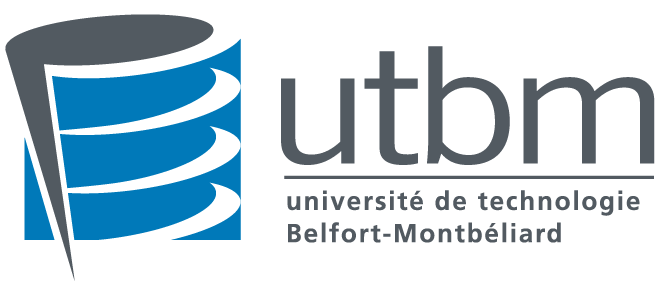 DOSSIER DE CANDIDATUREPRIX D’EXCELLENCE 2018DE LA FONDATION UTBM  PRIX d’excellence de la Fondation UTBMLa Fondation UTBM souhaite honorer un diplômé UTBM qui s’est fait remarquer par son esprit d’entreprise ou une réussite professionnelle particulière.Les personnes désirant proposer un candidat doivent renseigner le dossier de candidature disponible sur le site de l’UTBM  www.utbm.fr et le renvoyer par mail  à  fondation@utbm.fr  ou par la poste à Fondation UTBM 90010 Belfort cedex avant le 17 juillet 2018 à minuit.Le comité de sélection sera constitué des membres du conseil de gestion de la fondation. Il se réunira en septembre 2018.Le lauréat sera informé début octobre 2018. Le prix sera décerné à l’Axone de Montbéliard lors de la remise des diplômes de l’UTBM le 17 novembre 2018.NOM et PRENOM DU DEMANDEUR :__________________________________________________________________________________ADRESSE DU DEMANDEUR :__________________________________________________________________________________Mail : ___________________________________________    Tel : ____________________________NOM et PRENOM DE LA PERSONNE QUE VOUS SOUHAITEZ DISTINGUER : __________________________________________________________________________________ADRESSE DE LA PERSONNE QUE VOUS SOUHAITEZ DISTINGUER :__________________________________________________________________________________Mail : ___________________________________________    Tel : ____________________________DIPLÔME OBTENU A L’UTBM ET ANNEE D’OBTENTION :__________________________________________________________________________________NOM et ADRESSE DE L’ENTREPRISE DANS LAQUELLE CETTE PERSONNE EXERCE OU A EXERCE :____________________________________________________________________________________________________________________________________________________________________QUELLES FONCTIONS EXERCE-T- ELLE OU A-T- ELLE EXERCEES DANS SON ENTREPRISE ? __________________________________________________________________________________DATE D’ENTREE DANS L’ENTREPRISE OU DATE DE SA CREATION :__________________________________________________________________________________PARCOURS PROFESSIONNEL DE LA PERSONNE QUE VOUS SOUHAITEZ DISTINGUER :________________________________________________________________________________________________________________________________________________________________________________________________________________________________________________________________________________________________________________________________________________________________________________________________________________________________________________________________________________________________________________________________________________________________________________________________________________________________________________________________________________QUELS SONT LES ELEMENTS REMARQUABLES DE SON PARCOURS ?  ____________________________________________________________________________________________________________________________________________________________________________________________________________________________________________________________________________________________________________________________________________________________________________________________________________________________________________________________________________________________________________QU’A APPORTE LA FORMATION UTBM DANS SON PARCOURS PROFESSIONNEL ?__________________________________________________________________________________________________________________________________________________________________________________________________________________________________________________________________________________________________________________________________________________________________________________________________________________________SERIEZ-VOUS INTERESSE PAR (LA POURSUITE D’) UNE COLLABORATION AVEC L’UTBM ?__________________________________________________________________________________SOUS QUELLE FORME ?________________________________________________________________________________________________________________________________________________________________________________________________________________________________________________________________________________________________________________________________________________________________________________________________________________________________________________________________________________________________________________________________________________________________________________________________________________________________________________________________________________Vous pouvez accompagner cette fiche de candidature des pièces jointes que vous estimez nécessaires au descriptif de la carrière de la personne présentée.Dossier à renvoyer à fondation@utbm.fr ou à Fondation UTBM, 90010 Belfort cedex pour le 15 juillet 2018 à minuit au plus tard.